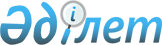 О внесении изменений и дополнений в решение областного маслихата от 21 декабря 2009 года № 236 "О ставках платы за лесные пользования на участках государственного лесного фонда"Решение маслихата Актюбинской области от 3 июня 2016 года № 24. Зарегистрировано Департаментом юстиции Актюбинской области 5 июля 2016 года № 4982      В соответствии с подпунктом 2) статьи 14 Лесного Кодекса Республики Казахстан от 8 июля 2003 года, пунктом 1 статьи 506 Кодекса Республики Казахстан от 10 декабря 2008 года "О налогах и других обязательных платежах в бюджет" (Налоговый Кодекс), пунктом 5 статьи 6 Закона Республики Казахстан от 23 января 2001 года "О местном государственном управлении и самоуправлении в Республике Казахстан" и пунктами 4 и 8 Правил расчета ставок платы за лесные пользования в государственном лесном фонде и в особо охраняемых природных территориях, утвержденных приказом и.о. Министра сельского хозяйства Республики Казахстан от 12 июня 2009 года № 344, зарегистрированного в Реестре государственной регистрации нормативных правовых актов за № 5719, Актюбинский областной маслихат РЕШИЛ:

      1. Внести в решение областного маслихата от 21 декабря 2009 года № 236 "О ставках платы за лесные пользования на участках государственного лесного фонда" (зарегистрированное в Реестре государственной регистрации нормативных правовых актов за № 3326, опубликованное 9 февраля 2010 года в газетах "Ақтөбе" и "Актюбинский вестник") следующие изменения и дополнения:

      приложения 1, 2, 3 к указанному решению изложить в новой редакции согласно приложений 1, 2, 3 к настоящему решению.

      2. Настоящее решение вводится в действие по истечении десяти календарных дней после дня его первого официального опубликования. 

 Ставки платы за заготовку второстепенных древесных ресурсов на участках государственного лесного фонда      Основание: Расчет ставок платы за лесные пользования на участках государственного лесного фонда, составлен ГУ "Управление природных ресурсов и регулирования природопользования Актюбинской области" и согласован с ГУ "Актюбинская областная территориальная инспекция лесного хозяйства и животного мира".

 Ставки платы за побочные лесные пользования участками государственного лесного фонда      Основание: Расчет ставок платы за лесные пользования на участках государственного лесного фонда, составлен ГУ "Управление природных ресурсов и регулирования природопользования Актюбинской области" и согласован с ГУ "Актюбинская областная территориальная инспекция лесного хозяйства и животного мира".

 Ставки платы за пользование участками государственного лесного фонда для нужд охотничьего хозяйства, в научно-исследовательских, культурно-оздоровительных, туристских, рекреационных и спортивных целях      Основание: Расчет ставок платы за лесные пользования на участках государственного лесного фонда, составлен ГУ "Управление природных ресурсов и регулирования природопользования Актюбинской области" и согласован с ГУ "Актюбинская областная территориальная инспекция лесного хозяйства и животного мира".


					© 2012. РГП на ПХВ «Институт законодательства и правовой информации Республики Казахстан» Министерства юстиции Республики Казахстан
				
      Председатель сессии
областного маслихата

Секретарь областного маслихата

      Ж. МУХАМБЕТПАИЗОВА

С. КАЛДЫГУЛОВА
Приложение 1 к решению 
областного маслихата
 от 03 июня 2016 года № 24Приложение 1 к решению 
областного маслихата 
от 21 декабря 2009 года № 236№

Виды второстепенных древесных ресурсов

кора, тонна

(МРП)

ветви, тонна (МРП)

пни, тонна

(МРП)

корни, тонна

(МРП)

листья, тонна

(МРП)

почки, киллограм (МРП)

1.

Сосна

0,021

0,042

0,0105

0,063

0,0315

0,021

2.

Дуб, ясень

0,041

0,082

0,0205

0,123

0,0615

0,041

3.

Ольха черная, клен, вяз, липа

0,014

0,028

0,007

0,042

0,021

0,014

4.

Береза

0,016

0,032

0,008

0,048

0,024

0,016

5.

Осина, ива древидная, тополь

0,011

0,022

0,0055

0,033

0,0165

0,011

6.

Акация желтая, кустарники, облепиха, жузгун, чингил и другие кустарники

0,012

0,024

0,006

0,036

0,018

0,012

Приложение 2 к решению 
областного маслихата
 от 03 июня 2016 года № 24Приложение 2 к решению 
областного маслихата
от 21 декабря 2009 года № 236№ п/п

Виды побочных лесных пользований

Единица измерения

Ставки платы, тенге

1.

Сенокошение, в том числе по группам качественного состояния сенокосных угодий:

1.1

хорошее 

гектар

1564

1.2

удовлетворительное

гектар

1173

1.3

плохое

гектар

912

2.

Пастьба скота, в том числе за пастьбу одной головы сельскохозяйственных животных по их группам:

2.1

верблюд

голова

912

2.2

крупнорогатый скот, лошадь

голова

730

2.3

молодняк крупного рогатого скота, ишак

голова

365

2.4

коза

голова

638

2.5

овца

голова

182

3.

Использование участков лесного фонда для огородничества, бахчеводства, выращивания иных сельскохозяйственных культур, плантационное лесовыращивание и содержание лесного питомника

3.1

при площади до 0,50 гектара включительно

0,01 гектар

20

3.2

на площадь, превышающую 0,50 гектара

0,01 гектар

100

Приложение 3 к решению 
областного маслихата
 от 03 июня 2016 года № 24Приложение 3 к решению 
областного маслихата
от 21 декабря 2009 года № 236№ п/п

Виды пользования, в том числе по срокам

Единица измерения

Ставки платы, (тенге, МРП)

Долгосрочное лесопользование (от 10 до 49 лет)

Долгосрочное лесопользование (от 10 до 49 лет)

Долгосрочное лесопользование (от 10 до 49 лет)

Долгосрочное лесопользование (от 10 до 49 лет)

1.

Пользование участками государственного лесного фонда в туристских, рекреационных и спортивных целях

гектар

5946

2.

Пользование участками государственного лесного фонда в научно-исследовательских, культурно-оздоровительных целях

гектар

652

3.

Пользование участками государственного лесного фонда для нужд охотничьего хозяйства

гектар

1303

Краткосрочное лесопользование (до 1 года)

Краткосрочное лесопользование (до 1 года)

Краткосрочное лесопользование (до 1 года)

Краткосрочное лесопользование (до 1 года)

4.

Пользование участками государственного лесного фонда в туристских, рекреационных и спортивных целях

человек-день

0,1 МРП

5.

Пользование участками государственного лесного фонда в научно-исследовательских, культурно-оздоровительных целях

человек-день

0,1 МРП

